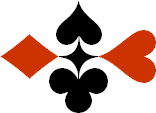 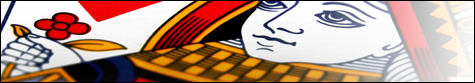 Serie 9 boekje 03 - AntwoordenBieden met beide handen 
© Bridge OfficeAuteur: Thijs Op het Roodt

U bent altijd West en begint. Uw partner is Oost.
Indien niet anders vermeld passen Noord en Zuid.
Is het spelnummer rood dan bent u kwetsbaar.
Biedsysteem toegepast bij de antwoorden
5542
Zwakke 2Stayman 4 kaart hoog, Jacoby hoge en lage kleurenPreëmptief  3 en 4 niveauBlackwood (0 of 3  - 1 of 4)
Heren gestroomlijndNa het eerste boekje vonden de cursisten dit zo leuk, dat ik maar de stoute schoenen heb aangetrokken en meerdere van deze boekjes ben gaan schrijven.

Het enthousiasme van de cursisten heeft mij doen besluiten om deze boekjes gratis aan iedereen die ze wil hebben, beschikbaar te stellen.

Ik heb bewust in eerste instantie geen antwoorden bij de boekjes gemaakt. Maar op veler verzoek toch met antwoorden.Ik zou het waarderen, wanneer u mijn copyright zou laten staan.

Mocht u aan of opmerkingen hebben, laat het mij dan weten.Ik wens u veel plezier met deze boekjes.
1♠A3Noord

West     OostZuid♠H7H7♥AB1087Noord

West     OostZuid♥95329532♦64Noord

West     OostZuid♦B98B98♣A743Noord

West     OostZuid♣V1086V10861313666
Bieding West

Bieding West
Bieding Oost
Bieding Oost
Bieding Oost
111222Pas2Deze hand opent u als west met uw langste kleur 1♥. Alleen het antwoord van oost is niet zo leuk. 2♥. 6 t/m 9 punten en ♥ steun. Rest u als west niet meer dan te passen.2♠AV32Noord

West     OostZuid♠B85B85♥HV6Noord

West     OostZuid♥972972♦HB983Noord

West     OostZuid♦V6V6♣4Noord

West     OostZuid♣A9753A97531515777
Bieding West

Bieding West
Bieding Oost
Bieding Oost
Bieding Oost
1111 SA1 SA2Pas2U als west begint met 1♦. Het bod van oost 1 Sans Atout moet u toch even goed analyseren. Oost steunt uw ♦ niet. Geen 4-kaart ♦. Hij biedt geen ♥ en ♠. Geen 4-kaart ♥ en geen 4-kaart ♠. Oost heeft dus een 3334 of 3235, waarbij de ♣ de langste kleur is. Daarbij heeft 6 t/m 9 punten. Geen punten genoeg voor de manche dus u past als west.3♠H3Noord

West     OostZuid♠B9542B9542♥B42Noord

West     OostZuid♥H8H8♦HV5Noord

West     OostZuid♦A96A96♣ A7643Noord

West     OostZuid♣V98V981313101010
Bieding West

Bieding West
Bieding Oost
Bieding Oost
Bieding Oost
1111121 SA2PasPasU hebt als west maar een biedbare kleur. Daarom 1♣. Oost biedt 1♠. Die kunt u niet steunen dus blijft er voor niets anders over dan 1 Sans Atout te bieden. Oost weet nu dat u een zwakke opening heeft en met zijn 10 punten niet voldoende punten voor een manche. Oost past daarom.4♠AHB95Noord

West     OostZuid♠V83V83♥V643Noord

West     OostZuid♥99♦AH72Noord

West     OostZuid♦V985V985♣-Noord

West     OostZuid♣H9754H97541717777
Bieding West

Bieding West
Bieding Oost
Bieding Oost
Bieding Oost
11122242PasPasU als west opent met uw langste kleur. 1♠. Oost biedt 2♠. Oost heeft dus minimaal een 3-kaart ♠ en 6 t/m 9 punten. U als west heeft 17 punten en voor de renonce ♣ mag u 3 punten bijtellen. Ziet u hem.  West 20 punten. Oost minimaal 6. Dat is voldoende voor de manche. Daarom biedt u als west 4♠.5♠B75Noord

West     OostZuid♠H842H842♥B43Noord

West     OostZuid♥A65A65♦AV54Noord

West     OostZuid♦8383♣AH10Noord

West     OostZuid♣954395431515777
Bieding West

Bieding West
Bieding Oost
Bieding Oost
Bieding Oost
11 SA1PasPasMooie 15 punter. Verdeelde hand en daarom opent u als west met 1 Sans Atout. Maar helaas. Oost heeft maar 7 punten. Daarmee kan hij geen Stayman bieden. Daar heeft hij minimaal 8 punten voor nodig. Oost past.6♠VBNoord

West     OostZuid♠H1094H1094♥76Noord

West     OostZuid♥B94B94♦AHB43Noord

West     OostZuid♦V76V76♣A987Noord

West     OostZuid♣V65V651515888
Bieding West

Bieding West
Bieding Oost
Bieding Oost
Bieding Oost
11111222223Pas3Wij openen altijd met de langste kleur. West opent met 1♦. Oost 1♠. Minimaal een 4-kaart ♠ en 6+ punten. Nu biedt u als west uw tweede kleur. 2♣. Oost weet nu dat u minimaal een 5-kaart heeft en minimaal een 4-kaart ♣. Nu kan hij de ♦ op een zo laag mogelijk niveau steunen. Met zijn 8 punten mag hij eigenlijk niet naar een twee niveau, maar de bieding is eigenlijk aan 1♦ en dan 2 ♦. Verder niets te halen voor west. Daarom past u.7♠AHV9Noord

West     OostZuid♠843843♥V32Noord

West     OostZuid♥H85H85♦B109Noord

West     OostZuid♦H874H874♣H75Noord

West     OostZuid♣V92V921515888
Bieding West

Bieding West
Bieding Oost
Bieding Oost
Bieding Oost
11 SA12 SA2 SA2Pas2Mooie 1 Sans Atout opening in west. Oost heeft niks in de hoge kleuren. Met zijn 8 punten mag hij wel 2 Sans Atout bieden. Jammer voor west. Geen manche, dus pas.8♠V109Noord

West     OostZuid♠A54A54♥A1076Noord

West     OostZuid♥HVHV♦8Noord

West     OostZuid♦B1052B1052♣AV1052Noord

West     OostZuid♣H983H9831212131313
Bieding West

Bieding West
Bieding Oost
Bieding Oost
Bieding Oost
111112123 SA3 SA3Pas3Ook deze hand opent u als west weer met uw langste kleur. 1♣. Oost weet nu al dat er een manche in zit. Alleen niet welke. Eerste maar eens mijn 4-kaart ♦ bieden. 1♦. U als west biedt nu uw tweede kleur. 1♥. Voor oost is het duidelijk dat er geen manche in de hoge kleuren in zit. Maar wel samen minimaal 25 punten. Daarom biedt oost 3 Sans Atout.9♠A10964Noord

West     OostZuid♠HV852HV852♥A94Noord

West     OostZuid♥7373♦A932Noord

West     OostZuid♦V1074V1074♣7Noord

West     OostZuid♣98981212777
Bieding West

Bieding West
Bieding Oost
Bieding Oost
Bieding Oost
111222Pas2West opent met de langste kleur. 1♠. Oost kan geen 2♦ bieden, want dan belooft 10+ punten. Daarbij komt nog dat zijn ♠ langer zijn. Hij zou voor zijn 5-kaart ♠ 2punten kunnen tellen en voor zijn twee doubeltons samen ook 2 punten. Dan heeft hij er elf. Maar ♦ vrouw is een waardeloze kaart. Die 2 punten mag je er weer vanaf halen. Daarom in oost 2♠ en west met 12 echte en 2 distributie punten ziet de manche niet zitten en past.10♠AV63Noord

West     OostZuid♠HB84HB84♥A4Noord

West     OostZuid♥H92H92♦A982Noord

West     OostZuid♦B105B105♣965Noord

West     OostZuid♣V43V431414101010
Bieding West

Bieding West
Bieding Oost
Bieding Oost
Bieding Oost
11111222PasPasVan twee 4-kaarten opent west met de laagste. 1♦. Oost biedt 1 ♠. Minimaal een 4-kaar ♠ 6+ punten. Komt west goed uit, want hij heeft ook een 4-kaart ♠ en biedt met zijn 14 punten 2♠. Daar laat oost het bij. Voor zijn 4333 verdeling trekt hij een puntje af.